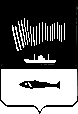 АДМИНИСТРАЦИЯ ГОРОДА МУРМАНСКАП О С Т А Н О В Л Е Н И Е30.10.2018                                                                       	                                 № 3757Об установлении регулируемых тарифов на перевозки пассажиров и багажа автомобильным транспортом и городским наземным электрическим транспортом по муниципальным маршрутам регулярных перевозок в границах муниципального образования город Мурманск на 2019 годВ соответствии с Федеральным законом от 06.10.2003 № 131-ФЗ «Об общих принципах организации местного самоуправления в Российской Федерации», Законами Мурманской области от 28.05.2004 № 483-01-ЗМО «О государственном регулировании цен на территории Мурманской области», от 13.07.2009 № 1133-01-ЗМО «Об организации транспортного обслуживания населения на территории Мурманской области», Уставом муниципального образования город Мурманск, приказами Комитета по тарифному регулированию Мурманской области от 02.08.2018 № 51 «Об утверждении регламента установления тарифов на перевозки пассажиров и багажа автомобильным транспортом и городским наземным электрическим транспортом», от 09.09.2016 № 72 «Об утверждении методических указаний по формированию тарифов на перевозку пассажиров и багажа транспортом общего пользования» п о с т а н о в л я ю:1. Установить предельный максимальный тариф на перевозки пассажиров и багажа автомобильным транспортом и городским наземным электрическим транспортом по муниципальным маршрутам регулярных перевозок в границах муниципального образования город Мурманск для акционерного общества «Электротранспорт города Мурманска» на 2019 год в размере 35,95 рублей (тридцать пять рублей девяносто пять копеек) за одну перевозку пассажира и провоз одного места багажа (НДС не облагается) на основании протокола заседания комиссии по рассмотрению предложений перевозчиков об установлении регулируемых тарифов на перевозки пассажиров и багажа автомобильным транспортом и городским наземным электрическим транспортом по муниципальным маршрутам регулярных перевозок в границах муниципального образования город Мурманск от 18.10.2018 № 1 (приложение к настоящему постановлению).2. Тариф, указанный в пункте 1 настоящего постановления, вводится в действие с 01.01.2019 до 01.01.2020.3. Отделу информационно-технического обеспечения и защиты информации администрации города Мурманска (Кузьмин А.Н.) разместить настоящее постановление с приложением на официальном сайте администрации города Мурманска в сети Интернет.4. Редакции газеты «Вечерний Мурманск» (Хабаров В.А.) опубликовать настоящее постановление с приложением.5. Настоящее постановление вступает в силу со дня официального опубликования.6. Контроль за выполнением настоящего постановления возложить на заместителя главы администрации города Мурманска Синякаева Р.Р.Глава администрациигорода Мурманска                                                                                А.И. Сысоев